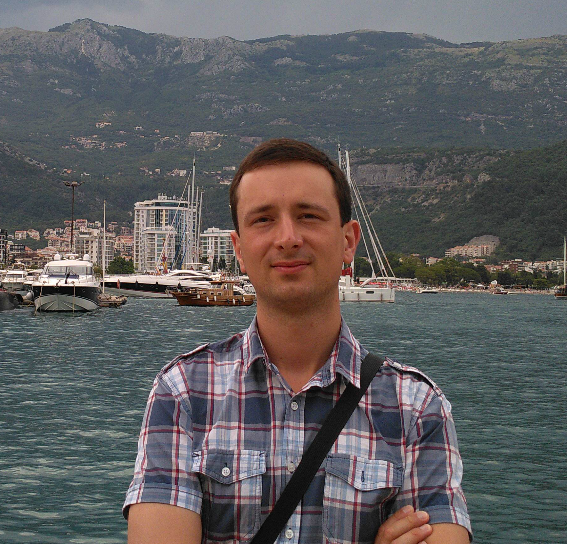 Bohdan Bohdan.336386@2freemail.com  	Bohdan Bohdan.336386@2freemail.com  	Bohdan Bohdan.336386@2freemail.com  	Bohdan Bohdan.336386@2freemail.com  	Bohdan Bohdan.336386@2freemail.com  	Senior BI/DB Developer, MCPS, MCSALocation: Ukraine, LvivSenior BI/DB Developer, MCPS, MCSALocation: Ukraine, LvivSenior BI/DB Developer, MCPS, MCSALocation: Ukraine, LvivSummary of QualificationsI am a Microsoft Certified Solutions Associate (MCSA) with 5 years of professional experience in the database design/development, business intelligence and ETL processes. My practical knowledge is related to the most popular database management systems and tools, such as MS SQL Server, SSIS, SSRS, Power BI, TABLEAU, Pentaho, that allowed me to participate in exciting projects where I managed to extend my experience with team leading, requirements gathering and customer communication. Working with predictive models in MarginMAX and SalesMAX solutions, segmentation trees and elasticity concepts gave me a chance to be acquainted with pricing suite technologies. In addition I have good experience working with Call Analysis Module which  helped me to get good knowledge and understanding such communications environments and systems as Cisco, Avaya, IPC, NICE etc. I have a solid background and experience in the Database Design and Architecture. I am a good team player with strong self-motivation and good communication skills. I love learning new technologies and solve hard and challengeable tasks. I enjoy my work and always strive to do the best to have customers satisfied.I am a Microsoft Certified Solutions Associate (MCSA) with 5 years of professional experience in the database design/development, business intelligence and ETL processes. My practical knowledge is related to the most popular database management systems and tools, such as MS SQL Server, SSIS, SSRS, Power BI, TABLEAU, Pentaho, that allowed me to participate in exciting projects where I managed to extend my experience with team leading, requirements gathering and customer communication. Working with predictive models in MarginMAX and SalesMAX solutions, segmentation trees and elasticity concepts gave me a chance to be acquainted with pricing suite technologies. In addition I have good experience working with Call Analysis Module which  helped me to get good knowledge and understanding such communications environments and systems as Cisco, Avaya, IPC, NICE etc. I have a solid background and experience in the Database Design and Architecture. I am a good team player with strong self-motivation and good communication skills. I love learning new technologies and solve hard and challengeable tasks. I enjoy my work and always strive to do the best to have customers satisfied.I am a Microsoft Certified Solutions Associate (MCSA) with 5 years of professional experience in the database design/development, business intelligence and ETL processes. My practical knowledge is related to the most popular database management systems and tools, such as MS SQL Server, SSIS, SSRS, Power BI, TABLEAU, Pentaho, that allowed me to participate in exciting projects where I managed to extend my experience with team leading, requirements gathering and customer communication. Working with predictive models in MarginMAX and SalesMAX solutions, segmentation trees and elasticity concepts gave me a chance to be acquainted with pricing suite technologies. In addition I have good experience working with Call Analysis Module which  helped me to get good knowledge and understanding such communications environments and systems as Cisco, Avaya, IPC, NICE etc. I have a solid background and experience in the Database Design and Architecture. I am a good team player with strong self-motivation and good communication skills. I love learning new technologies and solve hard and challengeable tasks. I enjoy my work and always strive to do the best to have customers satisfied.I am a Microsoft Certified Solutions Associate (MCSA) with 5 years of professional experience in the database design/development, business intelligence and ETL processes. My practical knowledge is related to the most popular database management systems and tools, such as MS SQL Server, SSIS, SSRS, Power BI, TABLEAU, Pentaho, that allowed me to participate in exciting projects where I managed to extend my experience with team leading, requirements gathering and customer communication. Working with predictive models in MarginMAX and SalesMAX solutions, segmentation trees and elasticity concepts gave me a chance to be acquainted with pricing suite technologies. In addition I have good experience working with Call Analysis Module which  helped me to get good knowledge and understanding such communications environments and systems as Cisco, Avaya, IPC, NICE etc. I have a solid background and experience in the Database Design and Architecture. I am a good team player with strong self-motivation and good communication skills. I love learning new technologies and solve hard and challengeable tasks. I enjoy my work and always strive to do the best to have customers satisfied.SkillsProgramming Languages/ TechnologiesT-SQLC# (basics)PowerShellANTUML Technical DocumentationRDBMS/BIMS SQL Server 2005/2008/2008R2/2012/2014SSIS, SSRS, SSASPower BIPentahoTableauOther SoftwareDockerVMWarePerforceTortoise SVNGitLabProgramming Languages/ TechnologiesT-SQLC# (basics)PowerShellANTUML Technical DocumentationRDBMS/BIMS SQL Server 2005/2008/2008R2/2012/2014SSIS, SSRS, SSASPower BIPentahoTableauOther SoftwareDockerVMWarePerforceTortoise SVNGitLabProgramming Languages/ TechnologiesT-SQLC# (basics)PowerShellANTUML Technical DocumentationRDBMS/BIMS SQL Server 2005/2008/2008R2/2012/2014SSIS, SSRS, SSASPower BIPentahoTableauOther SoftwareDockerVMWarePerforceTortoise SVNGitLabMethodologiesAgile: SCRUMKanbanWaterfallTest Driven DevelopmentRelational Database ServiceRackspaceAmazonOperating SystemsMicrosoft Windows 2000/ XP/ Vista/ 7/8AndroidMac OSSourceTreeJiraMS Office SolidWorksCAD/CAM/CAE/CAPPExperienceMarginMAX, SalesMAX (SOFTSERVE MarginMAX, SalesMAX (SOFTSERVE MarginMAX, SalesMAX (SOFTSERVE MarginMAX, SalesMAX (SOFTSERVE Project Description:Providing companies with predictive, data-driven guidance, enabling better pricing and sales decisions to help businesses make their numbers. The Optimization Platform uses advanced science in its price optimization and sales effectiveness applications to drive measurable financial results for B2B companies. The flexible SaaS model enables customers quickly and confidently improve their financial performance by integrating into existing systems and processes. The solutions help companies price more profitably and sell more effectively, driving top- and bottom-line growth of 5 to 10 percent or more.Providing companies with predictive, data-driven guidance, enabling better pricing and sales decisions to help businesses make their numbers. The Optimization Platform uses advanced science in its price optimization and sales effectiveness applications to drive measurable financial results for B2B companies. The flexible SaaS model enables customers quickly and confidently improve their financial performance by integrating into existing systems and processes. The solutions help companies price more profitably and sell more effectively, driving top- and bottom-line growth of 5 to 10 percent or more.Providing companies with predictive, data-driven guidance, enabling better pricing and sales decisions to help businesses make their numbers. The Optimization Platform uses advanced science in its price optimization and sales effectiveness applications to drive measurable financial results for B2B companies. The flexible SaaS model enables customers quickly and confidently improve their financial performance by integrating into existing systems and processes. The solutions help companies price more profitably and sell more effectively, driving top- and bottom-line growth of 5 to 10 percent or more.Providing companies with predictive, data-driven guidance, enabling better pricing and sales decisions to help businesses make their numbers. The Optimization Platform uses advanced science in its price optimization and sales effectiveness applications to drive measurable financial results for B2B companies. The flexible SaaS model enables customers quickly and confidently improve their financial performance by integrating into existing systems and processes. The solutions help companies price more profitably and sell more effectively, driving top- and bottom-line growth of 5 to 10 percent or more.Project Duration2 years2 years2 years2 yearsProject Role:DB/BI DeveloperDB/BI DeveloperDB/BI DeveloperDB/BI DeveloperResponsibilities:ETLData ProcessingData ValidationRefactoringReportsETLData ProcessingData ValidationRefactoringReportsETLData ProcessingData ValidationRefactoringReportsETLData ProcessingData ValidationRefactoringReportsProject Team Size:48 team members48 team members48 team members48 team membersTools & Technologies:MS SQL Server 2008/2008R2/2012SSISSSASANTTableauPerforceMS SQL Server 2008/2008R2/2012SSISSSASANTTableauPerforceMS SQL Server 2008/2008R2/2012SSISSSASANTTableauPerforceMS SQL Server 2008/2008R2/2012SSISSSASANTTableauPerforceCall Recording Compliance Module (SOFTSERVE Call Recording Compliance Module (SOFTSERVE Call Recording Compliance Module (SOFTSERVE Call Recording Compliance Module (SOFTSERVE Project Description:Project DurationProject Role:Responsibilities:Project Team Size:Tools & Technologies:Providing voice recording monitoring and alarming capability. All call detail records (call metadata) are matched up between a communication platform and a voice recording platform. Call media, that is recorded and archived to the voice recorders, matches the voice conversations, that were sent from the communications platform.1 yearDB/BI DeveloperDatabase StructureData WarehouseETLRefactoringReports5 team membersMS SQL Server 2012/2014SSISSSRSSVNProviding voice recording monitoring and alarming capability. All call detail records (call metadata) are matched up between a communication platform and a voice recording platform. Call media, that is recorded and archived to the voice recorders, matches the voice conversations, that were sent from the communications platform.1 yearDB/BI DeveloperDatabase StructureData WarehouseETLRefactoringReports5 team membersMS SQL Server 2012/2014SSISSSRSSVNProviding voice recording monitoring and alarming capability. All call detail records (call metadata) are matched up between a communication platform and a voice recording platform. Call media, that is recorded and archived to the voice recorders, matches the voice conversations, that were sent from the communications platform.1 yearDB/BI DeveloperDatabase StructureData WarehouseETLRefactoringReports5 team membersMS SQL Server 2012/2014SSISSSRSSVNProviding voice recording monitoring and alarming capability. All call detail records (call metadata) are matched up between a communication platform and a voice recording platform. Call media, that is recorded and archived to the voice recorders, matches the voice conversations, that were sent from the communications platform.1 yearDB/BI DeveloperDatabase StructureData WarehouseETLRefactoringReports5 team membersMS SQL Server 2012/2014SSISSSRSSVNData Transformation for the Monetization System (SOFTSERVE Data Transformation for the Monetization System (SOFTSERVE Data Transformation for the Monetization System (SOFTSERVE Data Transformation for the Monetization System (SOFTSERVE Project Description:Project DurationProject Role:Responsibilities:Project Team Size:Tools & Technologies:Creating ETL systems for data migration and transformation between different OLTP and OLAP databases.6 monthsSenior DB/BI DeveloperDatabase StructureData WarehouseETLReports8 team membersPentaho Data IntegrationPentaho ReportingGitLabSourceTreeDockerCreating ETL systems for data migration and transformation between different OLTP and OLAP databases.6 monthsSenior DB/BI DeveloperDatabase StructureData WarehouseETLReports8 team membersPentaho Data IntegrationPentaho ReportingGitLabSourceTreeDockerCreating ETL systems for data migration and transformation between different OLTP and OLAP databases.6 monthsSenior DB/BI DeveloperDatabase StructureData WarehouseETLReports8 team membersPentaho Data IntegrationPentaho ReportingGitLabSourceTreeDockerCreating ETL systems for data migration and transformation between different OLTP and OLAP databases.6 monthsSenior DB/BI DeveloperDatabase StructureData WarehouseETLReports8 team membersPentaho Data IntegrationPentaho ReportingGitLabSourceTreeDockerData Migration into SQL Server Storage (EPAM)Data Migration into SQL Server Storage (EPAM)Data Migration into SQL Server Storage (EPAM)Data Migration into SQL Server Storage (EPAM)Project Description:Project DurationProject Role:Responsibilities:Project Team Size:Tools & Technologies:Development and supporting a complex ETL system for migration huge amount of data (gigabytes of data) from external sources to a specific model.1 year 2 months (till now)Senior DB/BI DeveloperDatabase StructureData WarehouseETLData ProcessingData ValidationRefactoring24 team membersMS SQL Server 2014SSISPower BISVNDevelopment and supporting a complex ETL system for migration huge amount of data (gigabytes of data) from external sources to a specific model.1 year 2 months (till now)Senior DB/BI DeveloperDatabase StructureData WarehouseETLData ProcessingData ValidationRefactoring24 team membersMS SQL Server 2014SSISPower BISVNDevelopment and supporting a complex ETL system for migration huge amount of data (gigabytes of data) from external sources to a specific model.1 year 2 months (till now)Senior DB/BI DeveloperDatabase StructureData WarehouseETLData ProcessingData ValidationRefactoring24 team membersMS SQL Server 2014SSISPower BISVNDevelopment and supporting a complex ETL system for migration huge amount of data (gigabytes of data) from external sources to a specific model.1 year 2 months (till now)Senior DB/BI DeveloperDatabase StructureData WarehouseETLData ProcessingData ValidationRefactoring24 team membersMS SQL Server 2014SSISPower BISVNCertificationsQuerying Microsoft SQL Server 2012(Transcript ID (and the Access Code Querying Microsoft SQL Server 2012(Transcript ID (and the Access Code 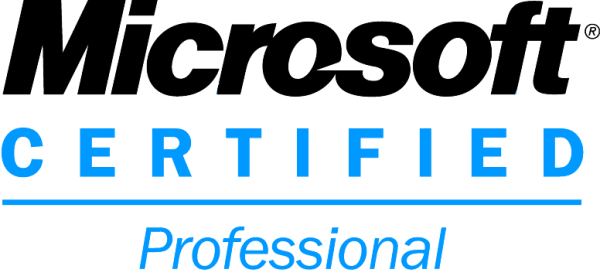 Administering Microsoft SQL Server 2012 Databases(Transcript ID (and the Access Code (Administering Microsoft SQL Server 2012 Databases(Transcript ID (and the Access Code (Implementing a Data Warehouse with Microsoft SQL Server 2012(Transcript ID and the Access Code (Implementing a Data Warehouse with Microsoft SQL Server 2012(Transcript ID and the Access Code (MCSA: Microsoft Certified Solutions Associate(Transcript ID) and the Access Code (MCSA: Microsoft Certified Solutions Associate(Transcript ID) and the Access Code (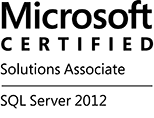 EducationEducationB. Sc. Honors Degree in Engineering MechanicsLviv Polytechnic National University Department of Engineering Mechanics and Transport Graduated in 2011M. Sc. Honors Degree in Engineering MechanicsLviv Polytechnic National University Department of Engineering Mechanics and Transport Graduated in 2012 B. Sc. Honors Degree in Engineering MechanicsLviv Polytechnic National University Department of Engineering Mechanics and Transport Graduated in 2011M. Sc. Honors Degree in Engineering MechanicsLviv Polytechnic National University Department of Engineering Mechanics and Transport Graduated in 2012 B. Sc. Honors Degree in Engineering MechanicsLviv Polytechnic National University Department of Engineering Mechanics and Transport Graduated in 2011M. Sc. Honors Degree in Engineering MechanicsLviv Polytechnic National University Department of Engineering Mechanics and Transport Graduated in 2012 B. Sc. Honors Degree in Engineering MechanicsLviv Polytechnic National University Department of Engineering Mechanics and Transport Graduated in 2011M. Sc. Honors Degree in Engineering MechanicsLviv Polytechnic National University Department of Engineering Mechanics and Transport Graduated in 2012 